PROJECT RISK MANAGEMENT PLAN		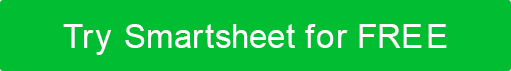 PROJECT OWNERSHIPPROJECT OWNERSHIPPROJECT OWNERSHIPPROJECT OWNERSHIPPROJECT NAMEPROJECT OVERVIEWPROJECT MANAGER NAMEPROJECT MANAGER NAMECONTACT INFOPHONECONTACT INFOEMAILCONTACT INFOMAILING ADDRESSCONTACT INFOMAILING ADDRESSCONTACT INFOMAILING ADDRESSPLAN VERSIONPLAN VERSIONPLAN VERSIONPLAN VERSIONVERSIONVERSIONDATEAUTHORREASONREASONREASONREASONSECTIONS IMPACTEDSECTIONS IMPACTEDSECTIONS IMPACTEDSECTIONS IMPACTEDSECTION TITLESECTION TITLEAMENDMENTAMENDMENTDISTRIBUTIONDISTRIBUTIONDISTRIBUTIONDISTRIBUTIONDELIVERY METHODDELIVERY METHODISSUE DATEISSUED TOEXECUTIVE SUMMARYEXECUTIVE SUMMARYEXECUTIVE SUMMARYEXECUTIVE SUMMARYRISK ANALYSIS AND EVALUATION PROCESSRISK ANALYSIS AND EVALUATION PROCESSRISK ANALYSIS AND EVALUATION PROCESSRISK ANALYSIS AND EVALUATION PROCESSDEVELOPMENT OF RISK PREVENTION MITIGATION STRATEGIES PROCESSDEVELOPMENT OF RISK PREVENTION MITIGATION STRATEGIES PROCESSDEVELOPMENT OF RISK PREVENTION MITIGATION STRATEGIES PROCESSDEVELOPMENT OF RISK PREVENTION MITIGATION STRATEGIES PROCESSREVIEW SCHEDULE, PROCESS, AND PARTIES RESPONSIBLEREVIEW SCHEDULE, PROCESS, AND PARTIES RESPONSIBLEREVIEW SCHEDULE, PROCESS, AND PARTIES RESPONSIBLEREVIEW SCHEDULE, PROCESS, AND PARTIES RESPONSIBLERISK MANAGEMENT ROLES AND RESPONSIBILITIESRISK MANAGEMENT ROLES AND RESPONSIBILITIESRISK MANAGEMENT ROLES AND RESPONSIBILITIESRISK MANAGEMENT ROLES AND RESPONSIBILITIESNAMENAMEROLERESPONSIBILITIESRISK REPORTING PROCESSRISK REPORTING PROCESSRISK REPORTING PROCESSRISK REPORTING PROCESSRISK ASSESSMENTRISK ASSESSMENTRISK ASSESSMENTRISK ASSESSMENTRISK IDENTIFICATIONRISK IDENTIFICATIONRISK IDENTIFICATIONRISK IDENTIFICATIONRISK OVERVIEWRISK OVERVIEWRISK OVERVIEWEVENT OR THREAT TRIGGERSRISK REGISTERRISK REGISTERRISK REGISTERRISK REGISTERIDENTIFIED RISKIDENTIFIED RISKCURRENT STATUSRISK MITIGATION STRATEGIESRISK ANALYSIS AND EVALUATIONRISK ANALYSIS AND EVALUATIONRISK ANALYSIS AND EVALUATIONRISK ANALYSIS AND EVALUATIONComplete the following for each IDENTIFIED RISK. See RISK MATRIX below.Complete the following for each IDENTIFIED RISK. See RISK MATRIX below.Complete the following for each IDENTIFIED RISK. See RISK MATRIX below.Complete the following for each IDENTIFIED RISK. See RISK MATRIX below.IDENTIFIED RISKIDENTIFIED RISKRISK GRADEPOTENTIAL IMPACT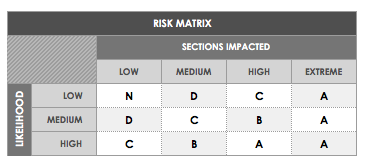 RISK MITIGATIONRISK MITIGATIONRISK MITIGATIONRISK MITIGATIONComplete the following for each IDENTIFIED RISK graded A, B, or C. See RISK MITIGATION CHART below.Complete the following for each IDENTIFIED RISK graded A, B, or C. See RISK MITIGATION CHART below.Complete the following for each IDENTIFIED RISK graded A, B, or C. See RISK MITIGATION CHART below.Complete the following for each IDENTIFIED RISK graded A, B, or C. See RISK MITIGATION CHART below.IDENTIFIED RISKMITIGATION ACTION: PREVENTATIVE or CONTINGENCY?BUDGETARY IMPLICATIONSBUDGETARY IMPLICATIONSPROPOSED MITIGATION ACTIONPROPOSED MITIGATION ACTIONSTAKEHOLDERS RESPONSIBLESTAKEHOLDERS RESPONSIBLEIDENTIFIED RISKMITIGATION ACTION: PREVENTATIVE or CONTINGENCY?BUDGETARY IMPLICATIONSBUDGETARY IMPLICATIONSPROPOSED MITIGATION ACTIONPROPOSED MITIGATION ACTIONSTAKEHOLDERS RESPONSIBLESTAKEHOLDERS RESPONSIBLEIDENTIFIED RISKMITIGATION ACTION: PREVENTATIVE or CONTINGENCY?BUDGETARY IMPLICATIONSBUDGETARY IMPLICATIONSPROPOSED MITIGATION ACTIONPROPOSED MITIGATION ACTIONSTAKEHOLDERS RESPONSIBLESTAKEHOLDERS RESPONSIBLEIDENTIFIED RISKMITIGATION ACTION: PREVENTATIVE or CONTINGENCY?BUDGETARY IMPLICATIONSBUDGETARY IMPLICATIONSPROPOSED MITIGATION ACTIONPROPOSED MITIGATION ACTIONSTAKEHOLDERS RESPONSIBLESTAKEHOLDERS RESPONSIBLEIDENTIFIED RISKMITIGATION ACTION: PREVENTATIVE or CONTINGENCY?BUDGETARY IMPLICATIONSBUDGETARY IMPLICATIONSPROPOSED MITIGATION ACTIONPROPOSED MITIGATION ACTIONSTAKEHOLDERS RESPONSIBLESTAKEHOLDERS RESPONSIBLEIDENTIFIED RISKMITIGATION ACTION: PREVENTATIVE or CONTINGENCY?BUDGETARY IMPLICATIONSBUDGETARY IMPLICATIONSPROPOSED MITIGATION ACTIONPROPOSED MITIGATION ACTIONSTAKEHOLDERS RESPONSIBLESTAKEHOLDERS RESPONSIBLEIDENTIFIED RISKMITIGATION ACTION: PREVENTATIVE or CONTINGENCY?BUDGETARY IMPLICATIONSBUDGETARY IMPLICATIONSPROPOSED MITIGATION ACTIONPROPOSED MITIGATION ACTIONSTAKEHOLDERS RESPONSIBLESTAKEHOLDERS RESPONSIBLEIDENTIFIED RISKMITIGATION ACTION: PREVENTATIVE or CONTINGENCY?BUDGETARY IMPLICATIONSBUDGETARY IMPLICATIONSPROPOSED MITIGATION ACTIONPROPOSED MITIGATION ACTIONSTAKEHOLDERS RESPONSIBLESTAKEHOLDERS RESPONSIBLE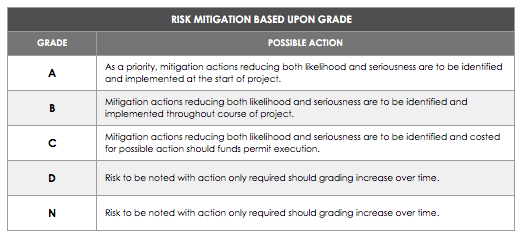 RISK MONITORINGRISK MONITORINGRISK MONITORINGRISK MONITORINGREVIEW OF RISKS AND ISSUES - check for issues that may have escalatedREVIEW OF RISKS AND ISSUES - check for issues that may have escalatedREVIEW OF RISKS AND ISSUES - check for issues that may have escalatedREVIEW OF RISKS AND ISSUES - check for issues that may have escalatedREVIEW FREQUENCYREVIEW FREQUENCYREVIEW FREQUENCYREVIEW FREQUENCYPARTIES RESPONSIBLE FOR REVIEWINGPARTIES RESPONSIBLE FOR REVIEWINGPARTIES RESPONSIBLE FOR REVIEWINGPARTIES RESPONSIBLE FOR REVIEWINGMONITORINGMONITORINGMONITORINGMONITORINGMONITORING FREQUENCYMONITORING FREQUENCYMONITORING FREQUENCYMONITORING FREQUENCYPARTIES RESPONSIBLE FOR MONITORINGPARTIES RESPONSIBLE FOR MONITORINGPARTIES RESPONSIBLE FOR MONITORINGPARTIES RESPONSIBLE FOR MONITORINGREPORTINGREPORTINGREPORTINGREPORTINGREPORTING FREQUENCYREPORTING FREQUENCYREPORTING FREQUENCYREPORTING FREQUENCYPARTIES RESPONSIBLE FOR REPORTINGPARTIES RESPONSIBLE FOR REPORTINGPARTIES RESPONSIBLE FOR REPORTINGPARTIES RESPONSIBLE FOR REPORTINGDISCLAIMERAny articles, templates, or information provided by Smartsheet on the website are for reference only. While we strive to keep the information up to date and correct, we make no representations or warranties of any kind, express or implied, about the completeness, accuracy, reliability, suitability, or availability with respect to the website or the information, articles, templates, or related graphics contained on the website. Any reliance you place on such information is therefore strictly at your own risk.